Publicado en Madrid el 04/11/2020 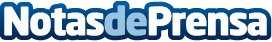 Portal lanza una campaña de gastos de notaría gratis en más de 800 inmueblesEsta plataforma es una marca que comercializa activos inmobiliarios de la cartera en gestión del grupo HipoGes Iberia, un servicer de referencia en el sector de Asset Management en Europa, que hasta el 31 de diciembre, se hace cargo de todos los Gastos de Notaría en una serie de activos localizados a través de todo el territorio españolDatos de contacto:Comunicación Hipoges Iberia649111233Nota de prensa publicada en: https://www.notasdeprensa.es/portal-lanza-una-campana-de-gastos-de-notaria Categorias: Nacional Derecho Inmobiliaria Finanzas http://www.notasdeprensa.es